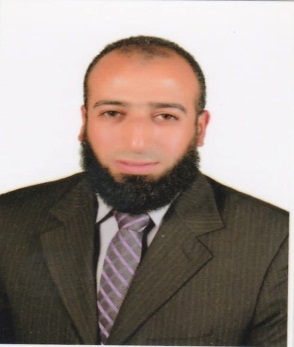 Personal information:Academic qualifications and certificates obtained: : career1- He works as a teaching assistant at the College of Physical Education for Boys - Benha University, on 12/13/200.2-He works as an assistant teacher at the College of Physical Education for Boys - Benha University, from 2010 .3- He works as a professor at the College of Physical Education for Boys - Benha University, from 2015NameNameNationalityDate of birthAgePlace of birthAhmed Taha Mahmoud AliAhmed Taha Mahmoud AliEgyptian13/9/198436QalyubiaHomeQalyubia - Banha - Al-Feel neighborhood, 11th Street, Villa 177Qalyubia - Banha - Al-Feel neighborhood, 11th Street, Villa 177Qalyubia - Banha - Al-Feel neighborhood, 11th Street, Villa 177Qalyubia - Banha - Al-Feel neighborhood, 11th Street, Villa 177Qalyubia - Banha - Al-Feel neighborhood, 11th Street, Villa 177mobile number01009083139E-mailahmed.ali01@fped.bu.edu.egahmed.ali01@fped.bu.edu.egahmed.ali01@fped.bu.edu.egJobTeacher doctorThe entityCollege of Physical Education for Boys - Benha UniversityCollege of Physical Education for Boys - Benha UniversityCollege of Physical Education for Boys - Benha UniversityمQualificationDateUniversity / InstituteCollege / Center1-Bachelor of Sports Education2005Banha universityphysical education2-MA in Mathematical Education2010Banha universityphysical education3-Doctor of Philosophy2015Banha universityphysical education